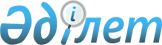 Қазақстан Республикасы Yкiметiнiң 1999 жылғы 20 желтоқсандағы N 1937 қаулысының күшi жойылды деп тану туралыҚазақстан Республикасы Үкіметінің қаулысы 2000 жылғы 22 мамыр N 774     Қазақстан Республикасының Yкiметi ҚАУЛЫ ЕТЕДI:     1. "Қазақстан Республикасының электр байланысы желiлерiнде арнаулы жедел iздестiру iс-шараларын жүргiзудi қамтамасыз ету жөніндегі шаралар туралы" Қазақстан Республикасы Үкiметiнiң 1999 жылғы 20 желтоқсандағы N 1937  P991937_  қаулысының күші жойылды деп танылсын.     2. Осы қаулы қол қойылған күнiнен бастап күшiне енедi.     Қазақстан Республикасының         Премьер-Министрі   Оқығандар:  Қобдалиева Н.М.  Икебаева Ә.Ж.       
					© 2012. Қазақстан Республикасы Әділет министрлігінің «Қазақстан Республикасының Заңнама және құқықтық ақпарат институты» ШЖҚ РМК
				